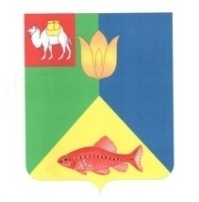 РОССИЙСКАЯ  ФЕДЕРАЦИЯ
ЧЕЛЯБИНСКАЯ ОБЛАСТЬ
ГЛАВА КУНАШАКСКОГО СЕЛЬСКОГО ПОСЕЛЕНИЯ
КУНАШАКСКОГО МУНИЦИПАЛЬНОГО РАЙОНА

ПОСТАНОВЛЕНИЕот 07.02.2018г.                                                                                                № 11О порядке оповещения населения
Кунашакского сельского поселения 
о пожаре           В соответствии с требованиями федерального закона от 21.12.1994 
№ 69-ФЗ «О пожарной безопасности» и в целях совершенствования порядка оповещения и информирования населения Кунашакского сельского поселения о пожарах, руководствуясь Уставом Кунашакского сельского поселенияПОСТАНОВЛЯЮ:1. Утвердить прилагаемый Порядок своевременного оповещения и информирования населения Кунашакского сельского поселения о пожаре.2. Руководителям организаций, предприятий и учреждений, расположенных на территории Кунашакского сельского поселения, обеспечить оповещение и информирование населения на подведомственной территории в соответствии с прилагаемым Порядком своевременного оповещения и информирования населения Кунашакского сельского поселения о пожаре.3. Данное Постановление обнародовать путем размещения на информационных стендах Кунашакского сельского поселения и на официальном сайте администрации Кунашакского сельского поселения.4. Контроль о исполнения данного постановления оставляю за собой.А.М. Ибрагимов.Приложениек Постановлению Главы
Кунашакского сельского поселения
«07» февраля  2018г. № 11ПОРЯДОК
своевременного оповещения и информирования населения
Кунашакского сельского поселения о пожареОбщие положения
1.1. Настоящий Порядок разработан в соответствии с Федеральным законом от 21 декабря 1994 года 369-ФЗ «О пожарной безопасности».1.2. Настоящий Порядок определяет организацию, задачи и механизмы реализации мероприятий по оповещению и информированию населения сельского поселения об опасности при возникновении пожаров.2. Организация и задачи оповещения
2.1. Оповещение является одним из важнейших мероприятий, обеспечивающих доведение до организаций и населения сигналов (распоряжений) и информации о пожарах.2.2. Основной задачей оповещения является обеспечение своевременного доведения до организаций и населения сигналов и информации о пожарах.3. Сигналы оповещения
3.1. Оповещение населения о пожаре, о принятии мер по тушению до прибытия пожарных подразделений проводят органы, ответственные за обеспечение первичных мер пожарной безопасности на основании соответствующих сигналов, получаемых от вышестоящих органов управления, данных разведки, прогнозирования и информации из соседних районов, сельских и городских поселений.
3.2. Сигнал оповещения – это условный сигнал, передаваемых с помощью системы оповещения и являющийся командой для проведения определенных мероприятий органами, осуществляющими управление тушения пожаров, а также населением.3.3. На территории Кунашакского сельского поселения установлен следующий сигнал оповещения населения о пожаре:- Сигнал «Пожар» подается с возникновением пожара в лесном массиве и непосредственной близости к населенному пункту, а также непосредственно в населенном пункте, и означает, что имеется угроза возможности переброса огня при лесных пожарах, а также распространение огня на ближайшие здания и сооружения. До населения этот сигнал доводится при помощи сирены, в течение 2-3 минут. Сигнал повторяется несколько раз. До подразделений государственной противопожарной службы сигнал передается по сети сотовой и телефонной связи или курьером.4. Прядок оповещения и информирования руководящего состава4.1. Доведение сигналов о пожаре и начале эвакуации до руководящего состава проводится оперативными дежурными организаций по существующей системе централизованного оповещения и всем имеющимся каналам связи установленным порядком.4.2. Организации подтверждают получение сигналов и доводят их до своего руководящего состава и подчиненных подразделений.
4.3. С получением сигнала «Пожар» решение на передачу текстов сообщений для проживающего на территории Кунашакского сельского поселения населения может принять глава администрации Кунашакского сельского поселения.
4.4. При обнаружении пожара на территории объекта (организации) в Кунашакском сельском поселении руководитель объекта самостоятельно подает соответствующие сигналы оповещения и докладывает об том главе администрации Кунашакского сельского поселения.5. Порядок оповещения и информирования населения5.1. Оповещение населения о пожарной опасности и пожарной тревоге осуществляется с помощью электрической сирены, а также с использованием действующих сетей сотовой и телефонной связи независимо от их ведомственной принадлежности и форм собственности.5.2. В целях обеспечения своевременного и надежного оповещения населения и доведения до него информации об обстановке и его действиях в сложившихся условиях, установлен следующий порядок оповещения.          Основным способом оповещения населения об опасностях, возникающих при пожарах, считается передача звуковой, речевой информации с использованием телефонной и сотовой связи.          Для привлечения внимания населения перед передачей речевой информации производится включение электрической сирены, что означает подачу предупредительного сигнала «Внимание всем! Пожар!».5.3. Во всех случаях задействования систем оповещения с включением электросирены до населения немедленно доводятся соответствующие сообщения по существующим средствам проводного, средств сотовой связи.5.4. Тексты сообщений с указанием порядка действий населения по сигналам оповещения передаются по команде оперативного дежурного. Оповещение о начале эвакуации населения организуется по месту работы, учебы и жительства руководителями организаций и жилищно-эксплуатационных органов.          Ответственность за организацию и осуществление своевременного оповещения и информирования населения возлагается на Главу Кунашакского сельского поселения.